Publicado en Madrid el 17/07/2019 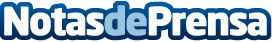 Information Builders logra la certificación AWS Microsoft WorkloadsAWS reconoce así la tecnología y el expertise en datos, analytics y machine learning de  Information BuildersDatos de contacto:Information Builders674 71 91 54Nota de prensa publicada en: https://www.notasdeprensa.es/information-builders-logra-la-certificacion Categorias: Nacional E-Commerce Software http://www.notasdeprensa.es